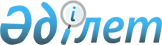 О создании Музея Первого Президента Республики Казахстан
					
			Утративший силу
			
			
		
					Указ Президента Республики Казахстан от 28 августа 2004 года № 1431. Утратил силу Указом Президента Республики Казахстан от 4 ноября 2016 года № 369

      Сноска. Утратил силу Указом Президента РК от 04.11.2016 № 369 (порядок введения в действие см. п. 6).      В целях реализации статьи 9 Конституционного закона Республики Казахстан от 20 июля 2000 года "О Первом Президенте Республики Казахстан" постановляю: 



      1. Создать государственное учреждение "Музей Первого Президента Республики Казахстан" в городе Астане (далее - Музей). 



      2. Утвердить прилагаемый Устав Музея. 



      3. Установить штатную численность Музея в количестве 65 единиц.

      Сноска. Пункт 3 с изменениями, внесенными Указом Президента РК от 28 декабря 2007 года N 502 (порядок введения в действие см. п.2).



      4. Определить в составе Музея личный архив Президента Республики Казахстан. 



      5. Установить, что директор Музея назначается на должность и освобождается от должности Президентом Республики Казахстан. 



      6. Правительству Республики Казахстан: 



      1) ликвидировать государственное учреждение "Музей Первого Президента Республики Казахстан" Министерства культуры, информации и общественного согласия Республики Казахстан, созданное постановлением Правительства Республики Казахстан от 18 января 2001 года N 67 "О создании государственного учреждения "Музей Первого Президента Республики Казахстан" Министерства культуры, информации и общественного согласия Республики Kaзахстан", с передачей его имущества Музею;



      2) в месячный срок обеспечить государственную регистрацию Музея;



      3) принять иные меры, вытекающие из настоящего Указа. 



      7. Управлению делами Президента Республики Казахстан совместно с Министерством финансов Республики Казахстан в установленном законодательством Республики Казахстан порядке обеспечить размещение Музея в здании Резиденции Президента Республики Казахстан, расположенном по адресу: 473000, город Астана, улица Бейбитшилик, 11.



      8. Настоящий Указ вступает в силу со дня подписания. 

  Устав

государственного учреждения

"Музей Первого Президента Республики Казахстан" 



1. Общие положения

      1. Государственное учреждение "Музей Первого Президента Республики Казахстан" (далее - Музей) является некоммерческой организацией, обладающей статусом юридического лица, созданной для осуществления своих функций в организационно-правовой форме учреждения.



      2. Органом государственного управления Музеем является Администрация Президента Республики Казахстан.



      3. В своей деятельности Музей руководствуется Конституцией Республики Казахстан, Конституционным законом Республики Казахстан "О Первом Президенте Республики Казахстан", актами Президента Республики Казахстан, иными нормативными правовыми актами, а также настоящим Уставом.



      4. Полное наименование Музея: 

      на государственном языке: "Казакстан Республикасы Тунгыш Президентiнiн муражайы" мемлекеттiк мекемесi"; 

      на русском языке: "Государственное учреждение "Музей Первого Президента Республики Казахстан". 



      5. Местонахождение Музея: Республика Казахстан, город Астана, улица Бейбитшилик, 11. 

  

2. Юридический статус Музея

      6. Музей приобретает права юридического лица с момента его государственной регистрации. 



      7. Музей имеет самостоятельный баланс, счета в банках в соответствии с законодательством Республики Казахстан, бланки, печати и штампы со своим наименованием на государственном и русском языках. 



      8. Музей не может создавать, а также выступать учредителем (участником) другого юридического лица. 



      9. Гражданско-правовые сделки, заключаемые Музеем, подлежат регистрации в порядке, определяемом Правительством Республики Казахстан.



      По договорным обязательствам ответственность Музея наступает в пределах утвержденной сметы на содержание учреждения в соответствии с законодательством Республики Казахстан. 

  

3. Задачи и функции Музея

      10. Основными задачами Музея как специфического научно-исследовательского и культурно-образовательного центра являются культурологическое и научно-методическое обеспечение процесса аккумуляции и изучение историко-культурной и социально-политической информации на основе комплексного сбора, систематизации, хранения, исследования и популяризации материалов, касающихся жизни, государственной и общественной деятельности Первого Президента Республики Казахстан. 



      11. Для достижения указанных задач Музей осуществляет следующие функции: 



      выявление, сохранение, изучение и использование официальных и личных документов, других исторических материалов, связанных с деятельностью Первого Президента Республики Казахстан, а также создание фонда коллекций из этнографических предметов музейного значения, архивных документов, имеющих отношение к истории страны; 



      изучение музейного собрания с целью получения новых знаний о жизни и деятельности Первого Президента Республики Казахстан, основных фактах его биографии, этапах общественной и государственной деятельности, о становлении и достижениях института президентства за год независимости Казахстана; 



      участие в материально-техническом, технологическом, организационном, финансовом, научно-методологическом обеспечении процесса сбора, хранения, изучения и использования национального культурного достояния страны; 



      научное проектирование и организация музейных экспозиций и выставок, научная обработка фондов, разработка научных концепций основных направлений музейной деятельности; 



      методологическое, научно-методическое, информационно-технологическое обеспечение документальной базы исследовательской и пропагандистской деятельности Музея; 



      пропаганда и распространение результатов научно-исследовательской, методической и реставрационной деятельности Музея; 



      подготовка и издание каталогов, путеводителей, справочников, альбомов, сборников научных работ; 



      участие в разработке и реализации научных и культурных программ отечественных и зарубежных организаций; 



      участие в подготовке и проведении научных и научно-практических конференций, семинаров по вопросам истории Казахстана и научно-теоретическим и практическим проблемам музееведения; 



      участие в формировании и реализации государственной политики в области культурной жизни страны совместно с соответствующими государственными органами и организациями; 



      осуществление комплектования музейного собрания, включающего в себя следующие формы: проведение собирательской работы, закупку предметов музейного значения, безвозмездную передачу предметов на постоянное хранение; 



      проведение научной работы для обеспечения государственного учета музейного фонда и включения его в состав музейного фонда Республики Казахстан, обеспечение юридической и физической охраны музейных ценностей; 



      создание условий, обеспечивающих полную сохранность музейных предметов, гарантирующих их защиту от разрушения, порчи, хищения; создание рациональной системы хранения; осуществление реставрационных работ музейных экспонатов; 



      фиксирование результатов изучения музейных предметов, создание условий для их общественного использования; 



      организация и проведение выставок, создание музейных экспозиций;



      проведение на основе музейного фонда выставок за рубежом, а также прием и организация выставок зарубежных стран; 



      проведение экскурсий, лекций, занятий кружков и других мероприятий с различными категориями посетителей; 



      разработка и развитие научно-справочного аппарата по архивным и музейным фондам; 



      налаживание и поддерживание связей с другими учреждениями науки и культуры, международными и общественными организациями. 



      12. Музей не вправе осуществлять функции, не отвечающие его основным задачам. 

  

4. Полномочия Музея

      13. Музей для осуществления своих функций имеет право в пределах своей компетенции: 



      самостоятельно разрабатывать, утверждать планы работ, целевые комплексные программы по основным видам деятельности; 



      запрашивать и получать от соответствующих структурных подразделений Администрации Президента Республики Казахстан, других государственных органов, государственных и ведомственных архивов, а также иных организаций независимо от форм собственности необходимые документы и архивные материалы (подлинники или копии), а также достопамятные предметы, являющиеся профильными для Музея; 



      приобретать отдельные музейные предметы и документы на договорной основе у любых организаций и частных лиц; 



      осуществлять в установленном законодательством Республики Казахстан порядке научное и деловое сотрудничество с аналогичными музеями, библиотеками, архивами глав иностранных государств, Международным советом музеев с целью изучения опыта работы и пополнения фондов имеющимися у них материалами о Первом Президенте Республики Казахстан; 



      заключать договоры с государственными юридическими лицами для консультаций, выполнения работ по оформлению выставок, экспозиций, оказания реставрационных и дизайнерских услуг. 

  

5. Управление Музеем

      14. Общее управление Музеем осуществляет Администрация Президента Республики Казахстан. 



      15. Администрация Президента Республики Казахстан в установленном законодательством Республики Казахстан порядке осуществляет следующие функции: 



      закрепляет за Музеем имущество; 



      утверждает смету (план финансирования) на содержание Музея; 



      осуществляет контроль за эффективностью использования и сохранностью имущества, переданного Музею; 



      определяет права, обязанности и ответственность директора Музея основания освобождения его от занимаемой должности; 



      утверждает структуру и штатное расписание Музея; 



      утверждает годовую финансовую отчетность; 



      осуществляет иные функции, установленные законодательством Республики Казахстан. 



      16. Директор музея назначается на должность и освобождается от должности Президентом Республики Казахстан. 



      17. Директор организует работу Музея и руководит им, непосредственно подчиняется Администрации Президента Республики Казахстан и несет персональную ответственность за выполнение возложенных на Музей задач и осуществление им своих функций. 



      18. Директор Музея действует на принципах единоначалия и самостоятельно решает вопросы деятельности Музея в соответствии со своими полномочиями, определяемыми законодательством Республики Казахстан и настоящим Уставом. 



      19. При осуществлении деятельности Музея директор в установленном законодательством Республики Казахстан порядке: 



      без доверенности действует от имени Музея; 



      представляет интересы Музея во всех организациях; 



      в случаях и пределах, установленных законодательством Республики Казахстан, распоряжается имуществом Музея; 



      заключает договоры; 



      выдает доверенности; 



      утверждает порядок и планы Музея по командировкам, стажировкам, обучению в казахстанских и зарубежных учебных центрах и иным видам повышения квалификации сотрудников; 



      открывает банковские счета; 



      издает приказы и дает указания, обязательные для всех работников; 



      по согласованию с Администрацией Президента Республики Казахстан назначает на должности и освобождает от должностей своих заместителей и главного бухгалтера; 



      согласно штатному расписанию осуществляет прием на работу и увольнение работников с занимаемой должности; 



      применяет меры поощрения и налагает дисциплинарные взыскания на сотрудников Музея; 



      определяет обязанности и круг полномочий своих заместителей и иных руководящих сотрудников Музея; 



      осуществляет иные функции, возложенные на него законодательством Республики Казахстан, настоящим Уставом и Администрацией Президента Республики Казахстан. 

  

6. Порядок образования имущества и финансирования

деятельности Музея

      20. Имущество Музея формируется за счет имущества, переданного ему государством, и состоит из основных фондов и оборотных средств, а также иного имущества, стоимость которых отражается в балансе Музея. 



      21. Имущество Музея принадлежит ему на праве оперативного управления и относится к республиканской собственности. 



      22. Финансирование Музея осуществляется за счет бюджетных средств и средств, поступающих в виде благотворительной и спонсорской помощи, иных средств, используемых в порядке, установленном бюджетным законодательством Республики Казахстан. 

      Сноска. Пункт 22 в редакции Указа Президента РК от 28 декабря 2007 года N 502 (порядок введения в действие см. п.2). 



      23. (Пункт исключен - Указом Президента РК от 28 декабря 2007 года N 502 (порядок введения в действие см. п.2). 



      24. Музей ведет бухгалтерский учет и представляет отчетность в соответствии с законодательством Республики Казахстан. 



      25. Проверка и ревизия финансово-хозяйственной деятельности Музея осуществляются в установленном законодательством Республики Казахстан порядке. 

  

7. Реорганизация и ликвидация Музея

      26. Реорганизация и ликвидация Музея осуществляются в соответствии с законодательством Республики Казахстан. 

 
					© 2012. РГП на ПХВ «Институт законодательства и правовой информации Республики Казахстан» Министерства юстиции Республики Казахстан
				Президент 

 Республики Казахстан 

 

Утвержден

Указом Президента

Республики Казахстан

от 28 августа 2004 года N 1431